Jobcrafting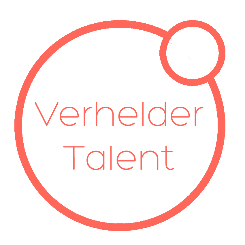 Met de volgende vragen en opdrachten proberen we je mee te nemen in het jobcraften. Probeer zo concreet en volledig mogelijk te antwoorden op de vragen. Hulp nodig? Kom naar het memberspreekuur of bel! Stap 1: Aanleiding Wat is voor jou aanleiding om aan de slag te gaan met jobcrafting?Stap 2:Wees concreetMaak je wensen of ideeën concreet. Maak een lijstje van de taken die je doet en bedenk uit welke je veel energie of voldoening haalt en welke je wil aanpassen. Stap 3: Wat wil je leren?Ga op onderzoek uit in de organisatie of op de arbeidsmarkt. Ga met (potentiele) collega’s in gesprek om te achterhalen welke taken er in de functies voorkomen en welke jij wel wilt ontwikkelen.Welke taken die je nu nog niet (volledig) oppakt of kan oppakken  zou je wel willen leren?Stap 4: Hoe wil je veranderen?In stap 2 en 3 heb je lijstjes gemaakt met taken. Goed om te bedenken wat je met deze taken wil doen. Hoe wil je je werk veranderen?Wil je er taken bij?Wil je juist van bepaalde taken af?Wil je je ontwikkelen in een bepaalde taak of taken?Wil je de taken anders uitvoeren / een eigen efficiëntere manier vinden?Meerdere invalshoekenIn de eerste stappen heb je nagedacht over taken. Maar er zijn meerdere invalshoeken te bekijken om jobcrafting in jouw functie toe te passen. De invalshoeken van jobcrafting zijn: relationeel, cognitief, contextueel en taakgericht. Het kan zo zijn dat je op alle punten zou willen ‘craften’ aan jouw huidige functie. Maar het kan ook goed zo zijn dat het maar 1 van deze elementen betreft. Door dit goed uit te denken voor jezelf kan je uiteindelijk heel specifiek het gesprek met de organisatie waarvoor je werkt aangaan en is de kans dat je je mag ontwikkelen in de door jouw gekozen richting groter. Relationele invalshoek Vanuit de relationele invalshoek kan je jezelf de volgende vragen stellen:Zijn er relaties die je toe wilt voegen of uitbouwen?Zou je bepaalde taken die je nu alleen doet samen met iemand anders willen doen?Zijn er mensen (klanten, collega’s) waar je nu veel mee samen doet, en die je liever wat meer op afstand wilt brengen?Wil je jezelf verbeteren in bepaalde relaties of in het omgaan met bepaalde samenwerkingsconflicten?Cognitieve invalshoekVanuit de cognitieve invalshoek kan je jezelf de volgende vragen stellen:Zou je willen onderzoeken wat de betekenis van jouw werk is voor anderen (intern of extern)Zijn er bepaalde negatieve kanten aan je werk, of dingen die zinloos voelen waar je iets mee wilt?Contextuele invalshoekVanuit de contextuele invalshoek kan je jezelf de volgende vragen stellen:Wil je aan de slag met de inrichting van je werkplek? Wil je iets weghalen dat storend is voor jou of wil je juist iets toevoegen?Maakt de plaats waar je werkt verschil (kantoor, thuis, flexibel)? Over tot actie!Heeft het je geholpen om zo tegen je baan aan te kijken?Wie of wat heb je nodig om dit verder te onderzoeken?Wat wordt je eerste stap?De oefeningen in deze werkbladen hebben je hopelijk verder geholpen. Maar merk je dat je na het overdenken van alle vragen nog niet concreet kan maken waar jij jezelf in wilt ontwikkelen (binnen de organisatie)? Dan adviseren we je graag persoonlijk.Plan je zelf een gratis kennismaking in wanneer het jou uitkomt? https://verheldertalent.nl/afspraak-maken/ Of bel je ons op: 072 – 743 97 23Taken met energie en/of voldoeningTaken zonder energie en/of voldoening1.2.3.4.5.6.7.8.9.10.1.2.3.4.5.6.7.8.9.10.12345TaakcraftenAanvullenHerverdelenDelenSamenvoegenRuilen/rouleren
Relationeel craftenMeer relatiesAndere relatiesVervelende relaties mijdenCognitief craftenAnders kijken naar je takenPositieve betekenisgevingZelfeffectiviteit vergroten Zelfvertrouwen vergroten
Contextueel craftenWerktijden aanpassenWerkplek aanpassen